RESULTADO – TOMADA DE PREÇON° 202483TP56964HEAPAO Instituto de Gestão e Humanização – IGH, entidade de direito privado e sem fins lucrativos,classificado como Organização Social, vem tornar público o resultado da Tomada de Preços, com afinalidade de adquirir bens, insumos e serviços para o HEAPA - Hospital Estadual de Aparecida deGoiânia, com endereço à Av. Diamante, s/n - St. Conde dos Arcos, Aparecida de Goiânia/GO, CEP:74.969-210.Bionexo do Brasil LtdaRelatório emitido em 18/03/2024 08:07CompradorIGH - HUAPA - HOSPITAL DE URGÊNCIA DE APARECIDA DE GOIÂNIA (11.858.570/0004-86)AV. DIAMANTE, ESQUINA C/ A RUA MUCURI, SN - JARDIM CONDE DOS ARCOS - APARECIDA DE GOIÂNIA, GO CEP:74969-210Relação de Itens (Confirmação)Pedido de Cotação : 337905648COTAÇÃO Nº 56964 - MATERIAL MÉDICO - HEAPA MAR/2024Frete PróprioObservações: *PAGAMENTO: Somente a prazo e por meio de depósito em conta PJ do fornecedor. *FRETE: Só serãoaceitas propostas com frete CIF e para entrega no endereço: AV. DIAMANTE, ESQUINA C/ A RUA MUCURI, JARDIMCONDE DOS ARCOS, AP DE GOIÂNIA/GO CEP: 74969210, dia e horário especificado. *CERTIDÕES: As CertidõesMunicipal, Estadual de Goiás, Federal, FGTS e Trabalhista devem estar regulares desde a data da emissão da propostaaté a data do pagamento. *REGULAMENTO: O processo de compras obedecerá ao Regulamento de Compras do IGH,prevalecendo este em relação a estes termos em caso de divergência.Tipo de Cotação: Cotação NormalFornecedor : Todos os FornecedoresData de Confirmação : TodasFaturamentoMínimoValidade daPropostaCondições dePagamentoFornecedorPrazo de EntregaFrete ObservaçõesA G LIMAGOIÂNIA - GOArtagivan Lima - (62) 99294-2 dias apósconfirmação1R$ 500,000017/03/202430 ddlCIFnull8535LIMA@MEDICALPRINT.COM.BRMais informaçõesProgramaçãode EntregaPreçoUnitário FábricaPreçoValorTotalProdutoCódigoFabricanteEmbalagem Fornecedor Comentário JustificativaRent(%) QuantidadeUsuárioPULSEIRA DEIDENTIFICAÇÃOBRANCA ADULTOPULSEIRATERMICA BRANCA-ADULTO/INFANTILAJUSTAVEL -MEDICAL PRINT -MEDICAL PRINTDaniellyEvelynPereira DaCruz-PULSEIRA DE;1 - Não atingefaturamentomínimo. 2,3 -Respondeuincorretamente oitem solicitado.IDENTIFICACAOBRANCA ADULTOR$R$R$157279-CAIXAA G LIMAnull20 Rolo-ANTI-70,0000 0,00001.400,0000ALERGICA EANTI-BACTERIANA -ROLO COM 200UNIDADES.15/03/202410:20PULSEIRA EMTYVEK COMLACRE ADESIVOCOR LARANJA ->PULSEIRAIDENTIFICACAOCLASSIFICACAODE RISCO;1,2,4,6 - NãoatingefaturamentoDaniellyEvelynPereira DaCruzPULSEIRA DEIDENTIFICACAOCOLORIDA -ADULTO/INFANTIL- MEDICAL PRINT,MEDICAL PRINTR$R$R$250,0000225508-ROLO/CAIXA A G LIMAnullmínimo. 3,5 - Nãoatende a1000 Unidade0,2500 0,0000condição de15/03/202410:20pagamento/prazo.LARANJA -UNIDADEPULSEIRA EMTYVEK COMLACRE ADESIVOCOR VERDE - EMPOLIPROPILENO,DESCARTÁVEL,ANTI-ALÉRGICA,MACIA ERESISTENTE,LACRE COMFECHAMENTOAUTO COLANTE,MEDIDA APROX:;1,2,4,6,7 - Nãoatingefaturamentomínimo. 3,5 - Nãoatende acondição depagamento/prazo.DaniellyEvelynPereira DaCruzPULSEIRA DEIDENTIFICACAOCOLORIDA -ADULTO/INFANTILMEDICAL PRINT,MEDICAL PRINTR$R$R$500,0000325509-ROLO/CAIXA A G LIMAnull2000 Unidade0,2500 0,0000-15/03/202410:2024X2CM,INDICADA PARACURTADURAÇÃO.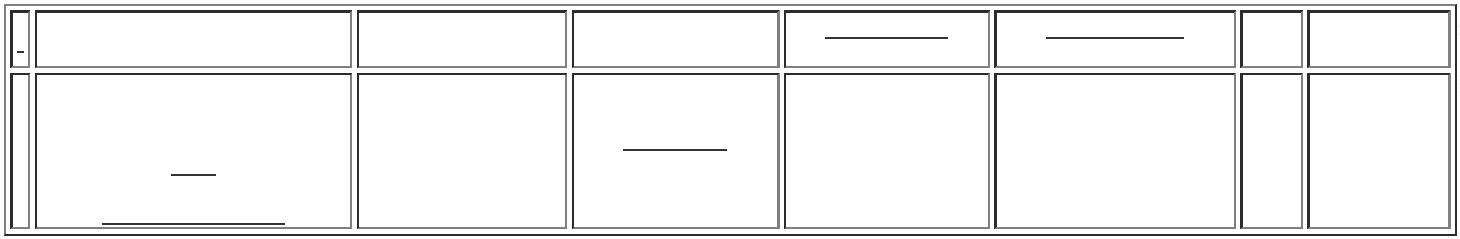 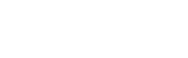 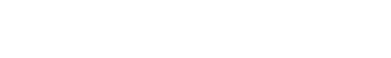 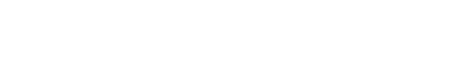 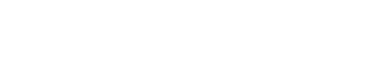 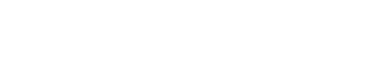 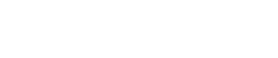 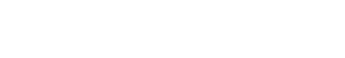 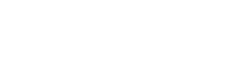 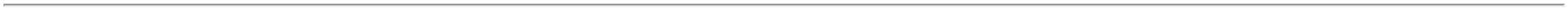 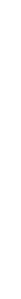 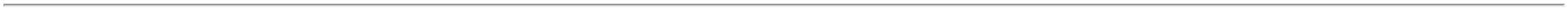 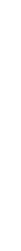 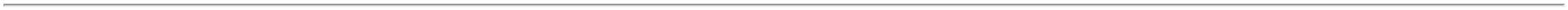 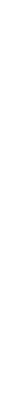 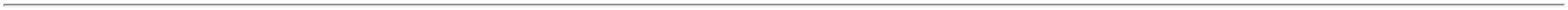 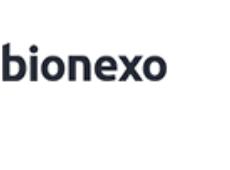 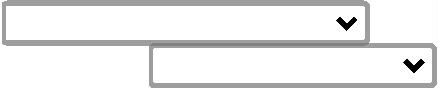 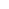 TotalParcial:R$33020.0020.02.150,0000Total de Itens da Cotação: 3Total de Itens Impressos: 3TotalGeral:R$2.150,0000Clique aqui para geração de relatório completo com quebra de página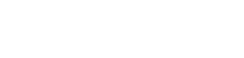 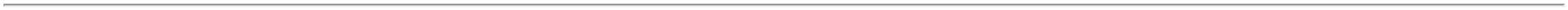 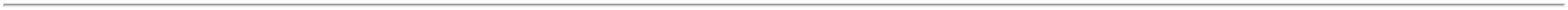 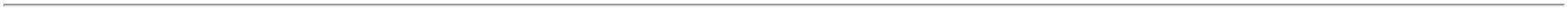 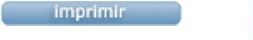 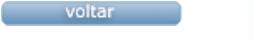 